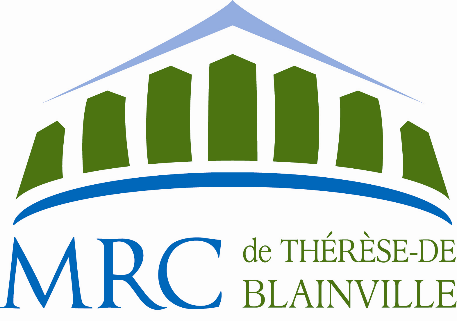 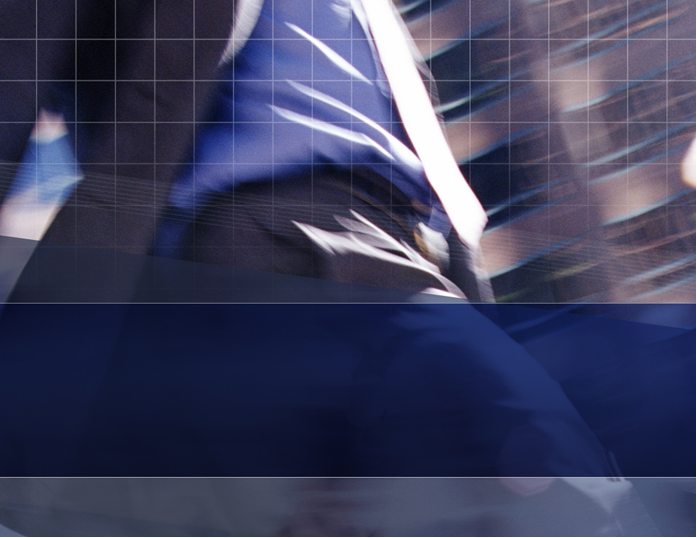 Modèle de rédaction du plan d’affaires 2023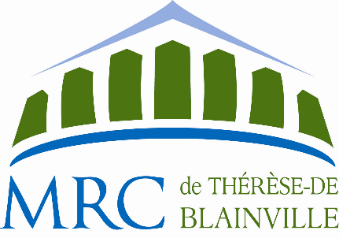 201, boulevard du Curé-LabelleBureau 304Sainte-Thérèse (Québec) J7E 2X6Tél. : 450-621-5546dee@mrc-tdb.orgwww.mrd-tdb.orgPublié par laMunicipalité régionale de comté de Thérèse-De Blainville (MRC)Service de développement économique et entrepreneuriat (SDEE)Révision : octobre 2023IntroductionVeuillez trouver ci-après un modèle de rédaction du plan d’affaires. Ce modèle facilitera la réalisation de votre projet d’entreprise. Vous pouvez l’utiliser pour prendre des notes. Il est également possible d’aller travailler directement dans le modèle en téléchargeant le document Word. Si vous choisissez de travailler dans le document Word, il vous suffira d’enlever les trois premières pages du document (couverture, informations de publication et introduction) et de saisir vos informations aux endroits désignés. Finalisez ensuite votre plan d’affaires en remplissant l’outil des prévisions financières aussi disponible sur notre site Web, https://mrc-tdb.org/responsabilites/dev-economique-entrepreneuriat/, en format Excel.À la fin de la rédaction de votre document, n’oubliez surtout pas de mettre à jour votre table des matières avec les bons numéros de pages. Vous pouvez les changer manuellement ou le faire de façon automatique en vous positionnant sur la table des matières et en cliquant ensuite sur le bouton droit de la souris. Sélectionnez alors l’option Mettre à jour les champs.Bonne rédaction!TABLE DES MATIÈRES1. 	PROJET	11.1	Sommaire exécutif	11.2	Historique de l’entreprise/opportunités	11.3	Mission, Vision, Valeurs de l’entreprise	11.4	Objectifs de l’entreprise	11.5	Calendrier des réalisations	12.	PROMOTEUR	22.1	Présentation du ou des promoteur (s)	23.	STRUCTURE JURIDIQUE/ORGANISATIONNELLE	33.1	Structure juridique	33.1.1	Forme juridique	33.1.2	Répartition de la propriété	33.2	Structure organisationnelle	33.2.1	Organigramme	33.2.2	Répartition des tâches	33.2.3	Personnes-ressources externes	44.	MARKETING	44.1	Étude de marché	44.1.1	Description des produits et services	44.1.2	Marché global	44.1.3	Marché visé	44.1.4	Territoire visé	44.1.5	Analyse de la concurrence	44.1.6	Avantages concurrentiels	54.2	Mise en marché	54.2.1	Stratégie de localisation et de distribution	54.2.2	Stratégie de prix et politique de recouvrement	54.2.3	Stratégie de promotion/marketing	55.	LES OPÉRATIONS/PROCESSUS INTERNE	55.1	Production/processus interne	55.2	Plan d’aménagement	55.3	Approvisionnement	55.4	Politique ressources humaines/main d’œuvre	56.	PRÉVISIONS FINANCIÈRES	66.1	Coûts et financement du projet	6ANNEXES (s’il y a lieu)	7Plan d’affairesMRC de Thérèse-De Blainville1. 	PROJET1.1	Sommaire exécutif1.2	Historique de l’entreprise/opportunités1.3	Mission, Vision, Valeurs 1.4	Objectifs de l’entreprise1.5	Calendrier des réalisationsRenseignements supplémentaires2.	PROMOTEUR2.1	Présentation du ou des promoteur (s)BILAN PERSONNEL DE      Signature :					Date :  3.	STRUCTURE JURIDIQUE/ORGANISATIONNELLE3.1	Structure juridique3.1.1	Forme juridique3.1.2	Répartition de la propriété3.2	Structure organisationnelle3.2.1	Organigramme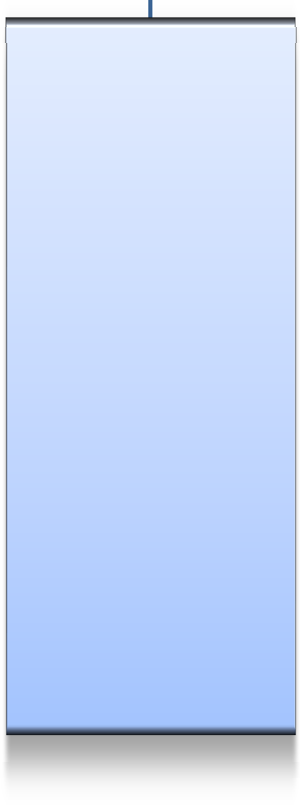 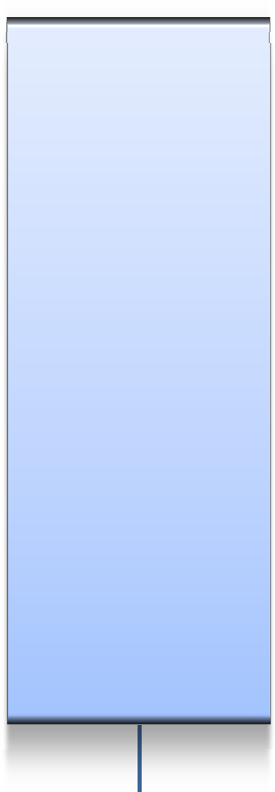 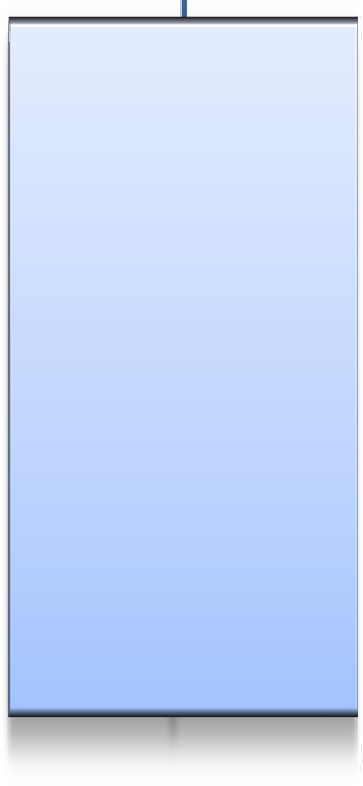 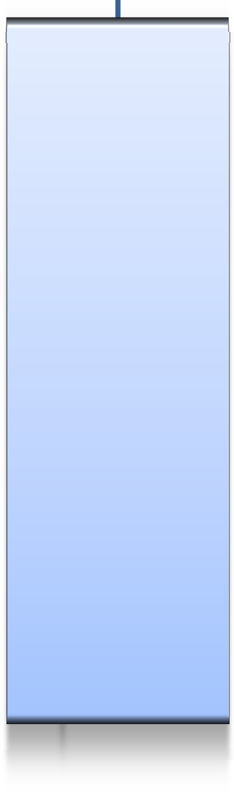 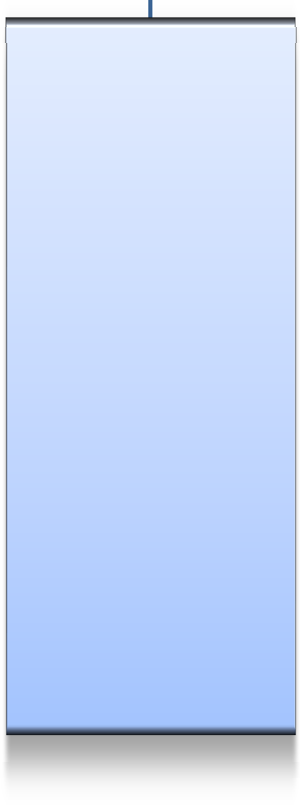 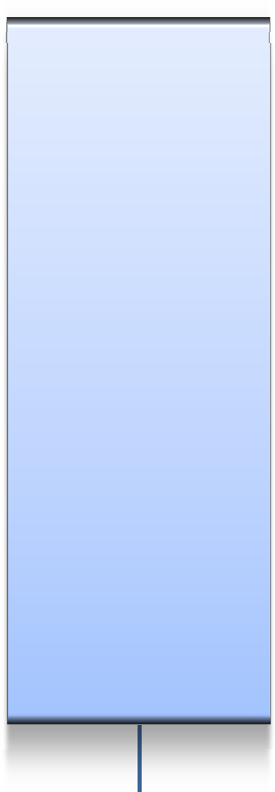 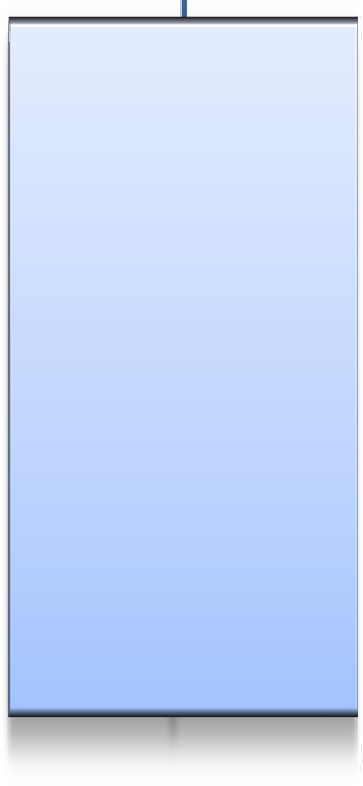 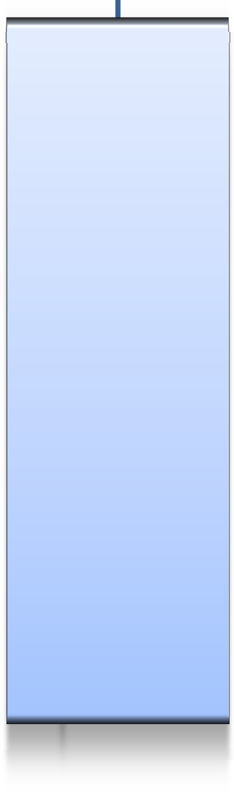 3.2.2	Répartition des tâches3.2.3	Personnes-ressources externes4.	MARKETING4.1	Étude de marché4.1.1	Description des produits et services4.1.2	Marché global4.1.3	Marché visé4.1.4	Territoire visé4.1.5	Analyse de la concurrence4.1.6	Avantages concurrentiels4.2	Mise en marché4.2.1	Stratégie de localisation et de distribution4.2.2	Stratégie de prix et politique de recouvrement4.2.3	Stratégie de promotion/marketing5.	LES OPÉRATIONS/PROCESSUS INTERNE5.1	Production/processus interne5.2	Plan d’aménagement5.3	Approvisionnement5.4	Politique ressources humaines/main-d’œuvre6.	PRÉVISIONS FINANCIÈRES	6.1	Coûts et financement du projetPour les tableaux de la section 6, visitez le site https://mrc-tdb.org/responsabilites/dev-economique-entrepreneuriat/ et téléchargez le document Excel des prévisions financières.ANNEXES (s’il y a lieu)Charte de l’entrepriseLe CV ou les CV des promoteurs du projetConvention entre actionnairesBilan personnel du ou des promoteurs (s)Bail de l’entrepriseCopie des assurancesLes contrats de travail des employés ou autresListe des clients potentielsListe des fournisseurs potentielsRapports d’expertise (s’il y a lieu)Extrait de l’étude de marchéJoindre le document des prévisions financières complètes du site internet suivant :https://mrc-tdb.org/responsabilites/dev-economique-entrepreneuriat/ÉTAPESRÉALISATIONPERSONNE RESPONSABLE123456ACTIFACTIFACTIF$Encaisse (comptes bancaires)Encaisse (comptes bancaires)Encaisse (comptes bancaires)PlacementsPlacementsPlacementsREERREERREERVéhiculesMarque :      Année :      ImmeublesImmeublesImmeublesMobilierMobilierMobilierAutresAutresAutresTOTAL DE L’ACTIFTOTAL DE L’ACTIFTOTAL DE L’ACTIFPASSIFPASSIFPASSIFCartes de créditCartes de créditCartes de créditMarge de créditMarge de créditMarge de créditEmprunt bancaireEmprunt bancaireEmprunt bancaireEmprunt personnelEmprunt personnelEmprunt personnelEmprunt automobileEmprunt automobileEmprunt automobileHypothèqueHypothèqueHypothèqueTOTAL DU PASSIFTOTAL DU PASSIFTOTAL DU PASSIFAVOIR NET (actif moins passif)AVOIR NET (actif moins passif)AVOIR NET (actif moins passif)Responsabilité et tâchesRessources12345678910Responsabilités et tâchesRessources12345678910ConcurrentsProduits/Services/Prix/DistributionForcesFaiblessesForces (internes) +Faiblesses (internes) -Occasions (externes) +Menaces (externes) -Frais de démarrageFrais de démarrageSources de financementSources de financementLiquiditésInjection de liquiditésMatériel informatiqueTransfert d’actifsMatériel roulantEmpruntFournituresMarge de créditMatériel de bureauLove MoneyHonoraires professionnelsSubventionMatériel promotionnelÉquipementFrais diversTOTALTOTAL